Городской пейзаж – это всегда атмосферная картина, передающая дух времени. Это отражение момента времени в глазах художника или отражение внутреннего мира художника во всём, что он видит вокруг, на что обращает внимание.Этапы рисования городского пейзажа: Этап первый. Набросок.Вы намечаете пропорции и расположение объектов в листе общими линиями, составляя композицию. 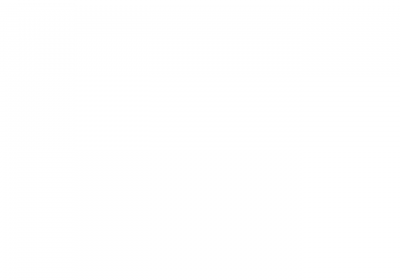 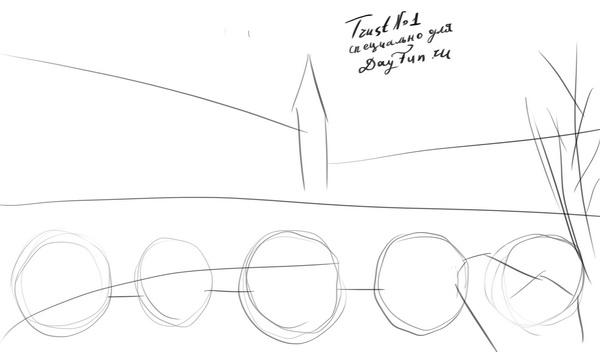 Этап второй. Уточняем расположение предметов. Прорисовываем крупные детали.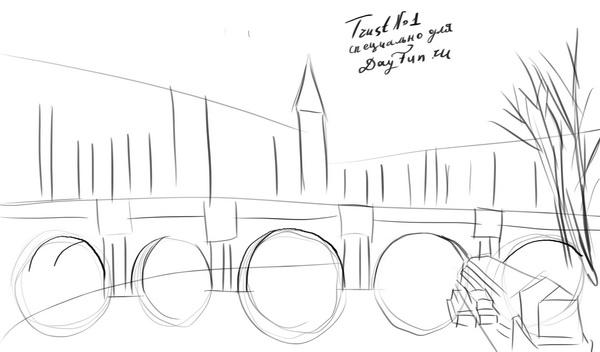 Этап третий.  Выстраиваем дома, используя основные законы перспективы. Уводим основные направления линий архитектуры в точку схода.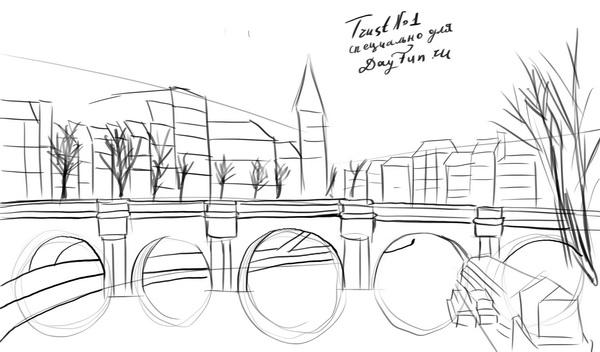 Этап четвертый. Прорисовываем мелкие детали.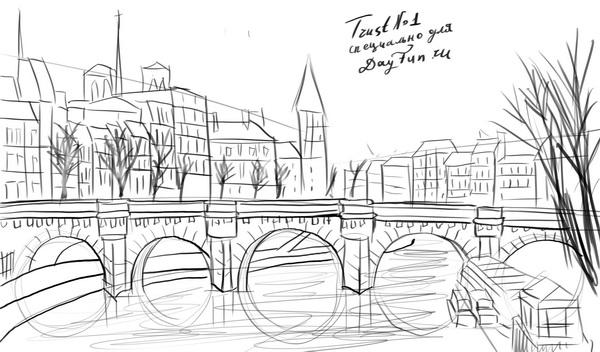 Этап пятый. Разбираем по тону, применяя при работе основные правила построения композиции с помощью воздушной перспективы. 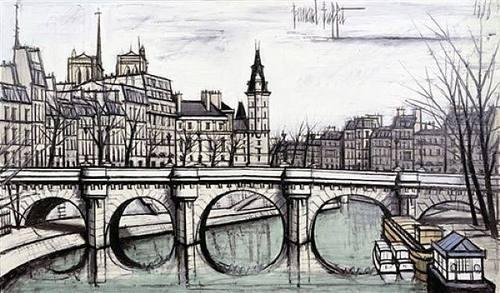 Пример работы посложнее.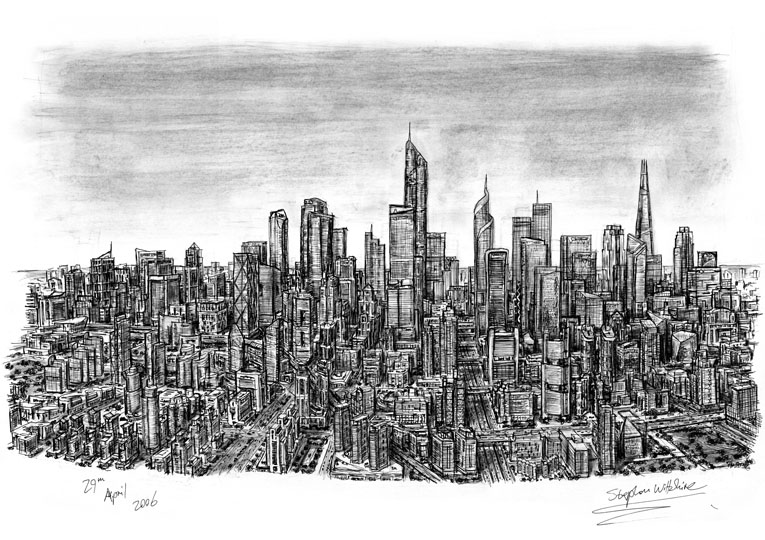 